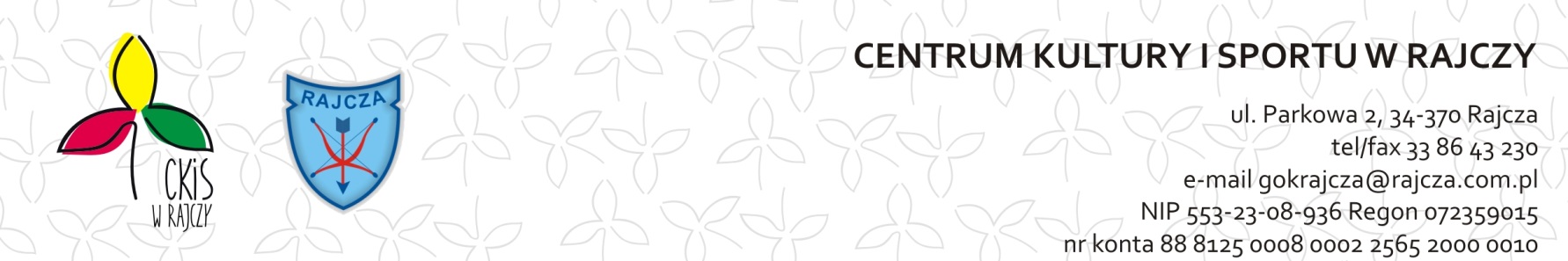 KONKURS PLASTYCZNY „BOHATEROWIE NIEPODLEGŁOŚCI”Centrum Kultury i Sportu w Rajczy zaprasza  mieszkańców Gminy Rajcza do udziału w konkursie plastycznym „BOHATEROWIE NIEPODLEGŁOŚCI”.Celem konkursu jest: - zainteresowanie dzieci i młodzieży historią niepodległej Polski,- kształtowanie postaw patriotycznych- kształtowanie świadomości narodowej i szacunku wobec ojczyzny- rozwijanie kreatywności, wyobraźni, wrażliwości estetycznej i aktywności twórczej uczestników konkursu;- doskonalenie umiejętności plastycznych,Kategorie wiekowe:- przedszkola- klasa I – III- klasa IV –VIII- młodzież szkół średnich oraz dorośliNagrody:W każdej kategorii wiekowej zostaną przyznane trzy nagrody dla laureatów konkursu, ufundowane przez CKiS W Rajczy. O odbiorze nagród poinformujemy po ocenie prac.Tematyka:Samodzielne wykonanie dowolną techniką plastyczną (rysunek, szkic, kolaż ) pracy ilustrującej  Bohaterów niepodległości w formacie nie większym niż A3Ukończoną pracę należy przesłać na adres:Centrum Kultury i Sportu w Rajczy, ul. Parkowa 2 , 34-370 Rajcza wraz z wymaganymi zgodami RODO do 06.11.2020. lub dostarczyć osobiście do CKiS.Ogłoszenie wyników nastąpi 10.11.2020r. na stronie internetowej oraz na fb Centrum Kultury i Sportu w Rajczy. Zwycięscy zostaną poinformowani mailowo lub telefonicznie. Kryteria oceniania prac:- zgodność pracy z tematem, - pomysłowość, oryginalność, estetyka wykonania i wkład pracy,- różnorodność wykorzystanych materiałów,- ogólny wyraz artystyczny pracy,- zgodność z aspektem historycznym,Wymogi dotyczące prac:- uczestnik konkursu może zgłosić indywidualnie  jedną pracę plastyczną,- praca musi być podpisana ( imię, nazwisko, e-mail, nr tel, ewentualnie nazwę szkoły) oraz musi zawierać informację o kategorii wiekowej- każda praca musi mieć dołączoną  wypełnioną zgodę na uczestnictwo w konkursie, która znajduje się na stronie internetowej www.rajcza.naszgok.pl  w załącznikach zaraz pod regulaminem.Dodatkowe informacje:- organizator powołuje  skład jury konkursu,- werdykt jury konkursu jest ostateczny i nie podlega odwołaniu,- organizator zastrzega sobie prawo do bezpłatnego eksponowania i  wykorzystania prac konkursowych dla celów promocyjnych i informacyjnych,- organizator uhonoruje laureatów konkursu dyplomami,- nadesłanie prac jest jednoznaczne z akceptacją niniejszego regulaminu,- organizator nie zwraca nadesłanych prac.